NORTH SOUTH UNIVERSITYAPPLICATION FORM FOR FACULTY POSITIONNote:   (i)   Attach separate sheets wherever necessary.            (ii)  Attach a cover letter addressing your teaching goal and your suitability for the post.            (iii) Incomplete applications and applications received  past the closing date will not be entertained.   Photograph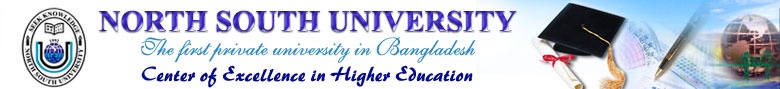 (Please attached your PP size photo)Position  Applied forPosition  Applied forPosition  Applied forAdvertisement/Reference:NSU Website/Fall 2018NSU Website/Fall 2018Department Department Department SchoolPersonal details : Personal details : Personal details : Personal details : Personal details : Personal details : Personal details : Personal details : Personal details : Personal details : 01.Name (in block letters)Name (in block letters)Name (in block letters)Name (in block letters)02.Father’s name :Father’s name :Father’s name :Father’s name :03.Mother’s name :Mother’s name :Mother’s name :Mother’s name :04.National ID or Passport No : National ID or Passport No : National ID or Passport No : National ID or Passport No : 05.NationalityNationalityNationalityNationality06.Religion Religion Religion Religion  07.Current/present job/working  position with address:  (including Tel./Mobile/Fax/E-mail)Current/present job/working  position with address:  (including Tel./Mobile/Fax/E-mail)Current/present job/working  position with address:  (including Tel./Mobile/Fax/E-mail)Current/present job/working  position with address:  (including Tel./Mobile/Fax/E-mail)08.Mailing address : (include Tel./Fax Nos., e-mail)Mailing address : (include Tel./Fax Nos., e-mail)Mailing address : (include Tel./Fax Nos., e-mail)Mailing address : (include Tel./Fax Nos., e-mail)09.Permanent address : (include Tel./Fax Nos., e-mail)Permanent address : (include Tel./Fax Nos., e-mail)Permanent address : (include Tel./Fax Nos., e-mail)Permanent address : (include Tel./Fax Nos., e-mail)10.Marital status:  	Age:                                 Date of birth:                                                                                                    ( dd/mm/yyyy)Marital status:  	Age:                                 Date of birth:                                                                                                    ( dd/mm/yyyy)Marital status:  	Age:                                 Date of birth:                                                                                                    ( dd/mm/yyyy)Marital status:  	Age:                                 Date of birth:                                                                                                    ( dd/mm/yyyy)Marital status:  	Age:                                 Date of birth:                                                                                                    ( dd/mm/yyyy)Marital status:  	Age:                                 Date of birth:                                                                                                    ( dd/mm/yyyy)Marital status:  	Age:                                 Date of birth:                                                                                                    ( dd/mm/yyyy)Marital status:  	Age:                                 Date of birth:                                                                                                    ( dd/mm/yyyy)Marital status:  	Age:                                 Date of birth:                                                                                                    ( dd/mm/yyyy)Education Qualification (Starting with the most recent degree to SSC/O-level) :Education Qualification (Starting with the most recent degree to SSC/O-level) :Education Qualification (Starting with the most recent degree to SSC/O-level) :Education Qualification (Starting with the most recent degree to SSC/O-level) :Education Qualification (Starting with the most recent degree to SSC/O-level) :Education Qualification (Starting with the most recent degree to SSC/O-level) :Education Qualification (Starting with the most recent degree to SSC/O-level) :Education Qualification (Starting with the most recent degree to SSC/O-level) :Education Qualification (Starting with the most recent degree to SSC/O-level) :Education Qualification (Starting with the most recent degree to SSC/O-level) :DegreeDegreeAwarding YearAwarding YearUniversity/Institution(include country name)University/Institution(include country name)University/Institution(include country name)Subject with SpecializationSubject with SpecializationClass/Grade(Add more rows  if needed) (Add more rows  if needed) (Add more rows  if needed) (Add more rows  if needed) (Add more rows  if needed) (Add more rows  if needed) (Add more rows  if needed) (Add more rows  if needed) (Add more rows  if needed) (Add more rows  if needed) Teaching /Research/Relevant job experience including Post Doctoral specalization in reverse chronological order (Expand the columns and add rows  if required)Teaching /Research/Relevant job experience including Post Doctoral specalization in reverse chronological order (Expand the columns and add rows  if required)Teaching /Research/Relevant job experience including Post Doctoral specalization in reverse chronological order (Expand the columns and add rows  if required)Teaching /Research/Relevant job experience including Post Doctoral specalization in reverse chronological order (Expand the columns and add rows  if required)Teaching /Research/Relevant job experience including Post Doctoral specalization in reverse chronological order (Expand the columns and add rows  if required)Teaching /Research/Relevant job experience including Post Doctoral specalization in reverse chronological order (Expand the columns and add rows  if required)Teaching /Research/Relevant job experience including Post Doctoral specalization in reverse chronological order (Expand the columns and add rows  if required)Teaching /Research/Relevant job experience including Post Doctoral specalization in reverse chronological order (Expand the columns and add rows  if required)Teaching /Research/Relevant job experience including Post Doctoral specalization in reverse chronological order (Expand the columns and add rows  if required)Teaching /Research/Relevant job experience including Post Doctoral specalization in reverse chronological order (Expand the columns and add rows  if required)Other ExperiencesOther ExperiencesOther ExperiencesOther ExperiencesOther ExperiencesOther ExperiencesDescriptionDescriptionDescriptionDescriptionCommunity SercivesCommunity SercivesCommunity SercivesCommunity SercivesCommunity SercivesCommunity SercivesProfessional membership and affiliationProfessional membership and affiliationProfessional membership and affiliationProfessional membership and affiliationProfessional membership and affiliationProfessional membership and affiliationPublication details (attach extra sheet, with details of publications)Publication details (attach extra sheet, with details of publications)Publication details (attach extra sheet, with details of publications)Publication details (attach extra sheet, with details of publications)Publication details (attach extra sheet, with details of publications)Publication details (attach extra sheet, with details of publications)InternationalInternationalNationalNationalJournal Papers Journal Papers Journal Papers Journal Papers Journal Papers Journal Papers Referred International/National  Conference PublicationsReferred International/National  Conference PublicationsReferred International/National  Conference PublicationsReferred International/National  Conference PublicationsReferred International/National  Conference PublicationsReferred International/National  Conference PublicationsBooks Published (attach extra sheet, if necessary)Books Published (attach extra sheet, if necessary)Books Published (attach extra sheet, if necessary)Books Published (attach extra sheet, if necessary)Books Published (attach extra sheet, if necessary)Books Published (attach extra sheet, if necessary)Patents (attach extra sheet, if necessary)Patents (attach extra sheet, if necessary)Patents (attach extra sheet, if necessary)Patents (attach extra sheet, if necessary)Patents (attach extra sheet, if necessary)Patents (attach extra sheet, if necessary)Sponsored Project (Indicate number including grant amount and source) (Attach extra sheet with details of sponsored projects)Sponsored Project (Indicate number including grant amount and source) (Attach extra sheet with details of sponsored projects)Sponsored Project (Indicate number including grant amount and source) (Attach extra sheet with details of sponsored projects)Sponsored Project (Indicate number including grant amount and source) (Attach extra sheet with details of sponsored projects)Sponsored Project (Indicate number including grant amount and source) (Attach extra sheet with details of sponsored projects)Sponsored Project (Indicate number including grant amount and source) (Attach extra sheet with details of sponsored projects)Consultancy Projects (in relevant field) (Attach extra sheet with details of consultancy  projects)Consultancy Projects (in relevant field) (Attach extra sheet with details of consultancy  projects)Consultancy Projects (in relevant field) (Attach extra sheet with details of consultancy  projects)Consultancy Projects (in relevant field) (Attach extra sheet with details of consultancy  projects)Consultancy Projects (in relevant field) (Attach extra sheet with details of consultancy  projects)Consultancy Projects (in relevant field) (Attach extra sheet with details of consultancy  projects)Language and Computer skills Language and Computer skills Language and Computer skills Language and Computer skills Language and Computer skills Language and Computer skills Language and Computer skills Language and Computer skills Language and Computer skills Language and Computer skills Language skills                                         	Computer skills	Language skills                                         	Computer skills	Language skills                                         	Computer skills	Language skills                                         	Computer skills	Language skills                                         	Computer skills	Language skills                                         	Computer skills	Language skills                                         	Computer skills	Language skills                                         	Computer skills	Language skills                                         	Computer skills	Language skills                                         	Computer skills	Name of at least three Referees with complete contact details including Address, Tel. nos/Fax Nos., E-mail address (Please include the name of at least one referee from your current institution)Name of at least three Referees with complete contact details including Address, Tel. nos/Fax Nos., E-mail address (Please include the name of at least one referee from your current institution)Name of at least three Referees with complete contact details including Address, Tel. nos/Fax Nos., E-mail address (Please include the name of at least one referee from your current institution)Name of at least three Referees with complete contact details including Address, Tel. nos/Fax Nos., E-mail address (Please include the name of at least one referee from your current institution)Name of at least three Referees with complete contact details including Address, Tel. nos/Fax Nos., E-mail address (Please include the name of at least one referee from your current institution)Name of at least three Referees with complete contact details including Address, Tel. nos/Fax Nos., E-mail address (Please include the name of at least one referee from your current institution)Name of at least three Referees with complete contact details including Address, Tel. nos/Fax Nos., E-mail address (Please include the name of at least one referee from your current institution)Name of at least three Referees with complete contact details including Address, Tel. nos/Fax Nos., E-mail address (Please include the name of at least one referee from your current institution)Name of at least three Referees with complete contact details including Address, Tel. nos/Fax Nos., E-mail address (Please include the name of at least one referee from your current institution)Name of at least three Referees with complete contact details including Address, Tel. nos/Fax Nos., E-mail address (Please include the name of at least one referee from your current institution)1.1.1.1.1.1.1.1.1.1.2.2.2.2.2.2.2.2.2.2.3.3.3.3.3.3.3.3.3.3.Any other relevant informationAny other relevant informationAny other relevant informationAny other relevant informationAny other relevant informationAny other relevant informationAny other relevant informationAny other relevant informationAny other relevant informationAny other relevant informationI hereby declare that all information provided in the application form is correct, complete and true to the best of my knowledge.	Date	I hereby declare that all information provided in the application form is correct, complete and true to the best of my knowledge.	Date	I hereby declare that all information provided in the application form is correct, complete and true to the best of my knowledge.	Date	I hereby declare that all information provided in the application form is correct, complete and true to the best of my knowledge.	Date	I hereby declare that all information provided in the application form is correct, complete and true to the best of my knowledge.	Date	I hereby declare that all information provided in the application form is correct, complete and true to the best of my knowledge.	Date	I hereby declare that all information provided in the application form is correct, complete and true to the best of my knowledge.	Date	I hereby declare that all information provided in the application form is correct, complete and true to the best of my knowledge.	Date	I hereby declare that all information provided in the application form is correct, complete and true to the best of my knowledge.	Date	I hereby declare that all information provided in the application form is correct, complete and true to the best of my knowledge.	Date	